Precalculus								NameCritical Points and Polynomial Behavior			DateDay _____								Block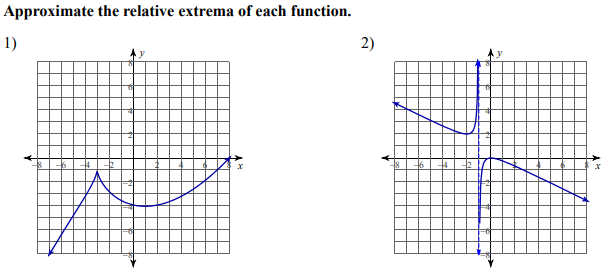 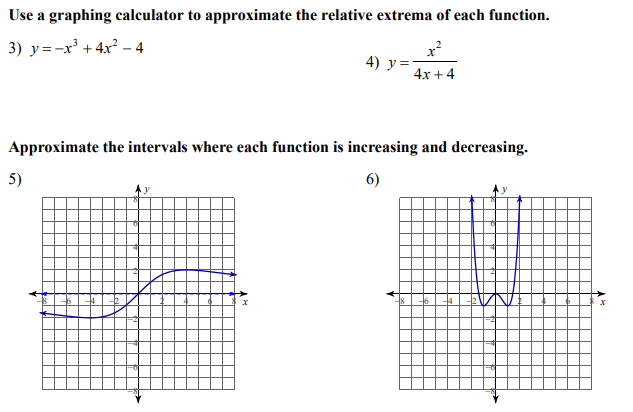 Use each of the following graphs to determine the indicated information:Precalculus								NameFinding Polynomial Roots & End Behavior Practice 	DateDay _____								BlockUse the graph of the polynomial to determine a) if the degree is even or odd, b) if the leading coefficient is positive or negative, c) all the real zeros and d) the end behavior.1) 							2)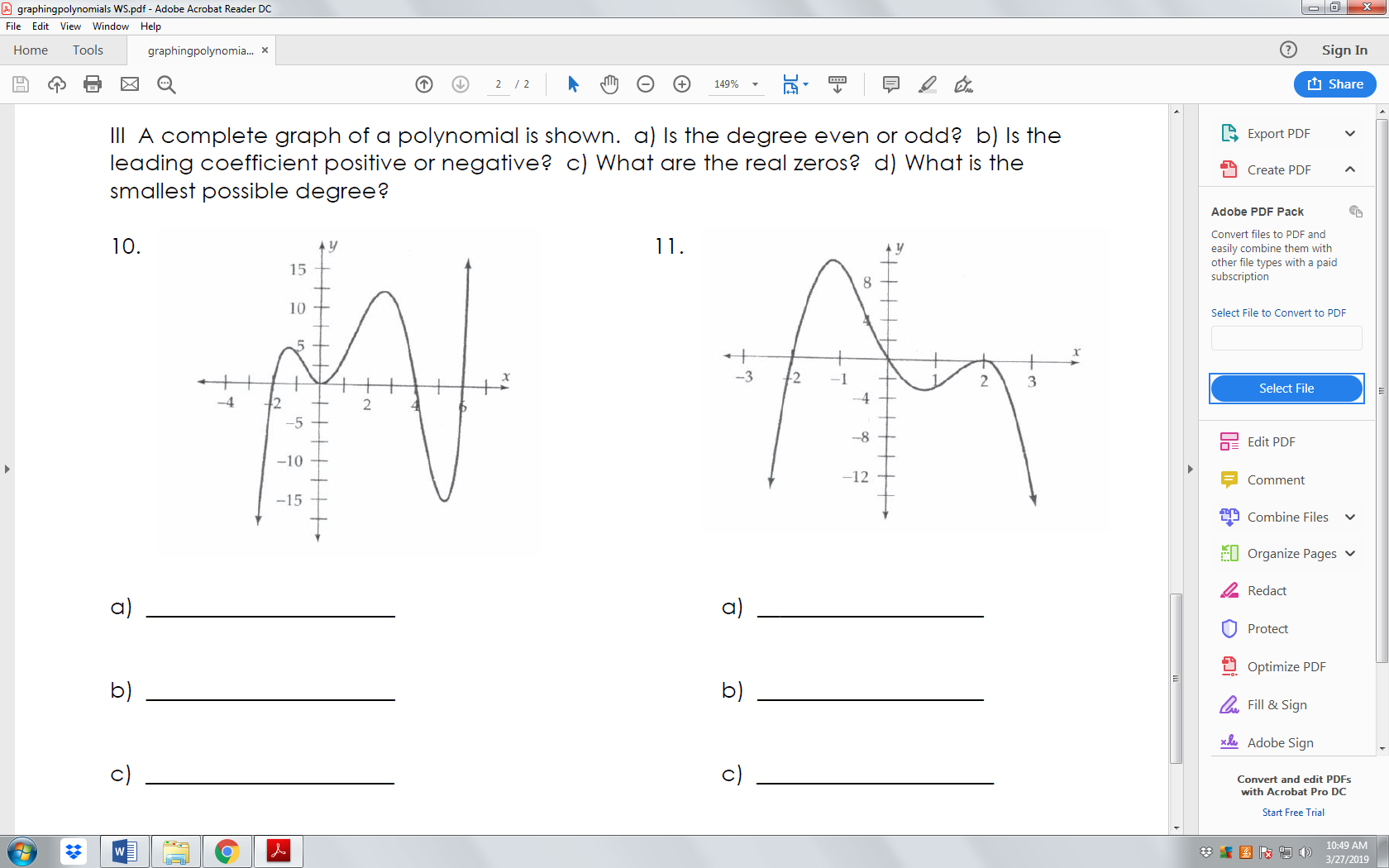 a) 							a) 					b) 							b) 					c) 							c) 					d) ____________________________		d)____________________________Describe the end behavior for each of the following functions.3) 		    4) 	            5) 6) Sketch the graph of the equation with a double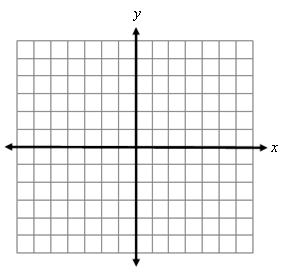 root at -2, a single root at 5, a triple root at 0, a doubleroot at 2 and a degree of 6.Factor the polynomial to find the x-intercepts, find the y-intercept, consider end behavior and multiplicities, and then sketch the graph of the polynomial function.7)  					8) Use a graphing utility to find a real root, then find the remaining real roots of the polynomial using synthetic division, factoring, or the quadratic formula. Sketch the graph of the polynomial function. (include the y-intercept)9)    f(x) = x5 -6x3 – 36x  					10) Relative Minimum: _________Relative Maximum:_________Relative Minimum: _________Relative Maximum:_________Relative Minimum: _________Relative Maximum:_________Relative Minimum: _________Relative Maximum:_________Interval of increase:Interval of decrease:Interval of increase:Interval of decrease:7)  Determine the intervals of concavity for the function below: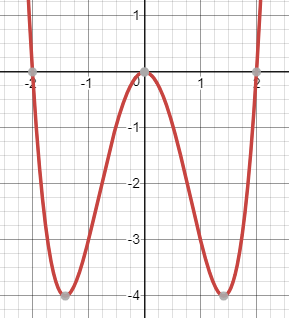 8)  Estimate the point(s) of inflection for the function.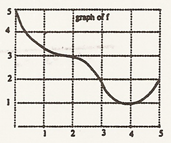 9)  Relative minimum: (         ,         )Relative maximum:  (         ,         )Interval of increase:Interval of decrease:Interval function is concave up:Interval function is concave down:Coordinates for point(s) of inflection:y = x3 - 3x2 + 4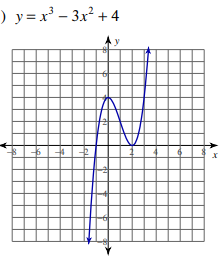 10)  Relative minimum:Relative maximum:Interval of increase:Interval of decrease:Interval function is concave up:Interval function is concave down:Coordinates for point(s) of inflection:y = (x+1)2(x -2)3 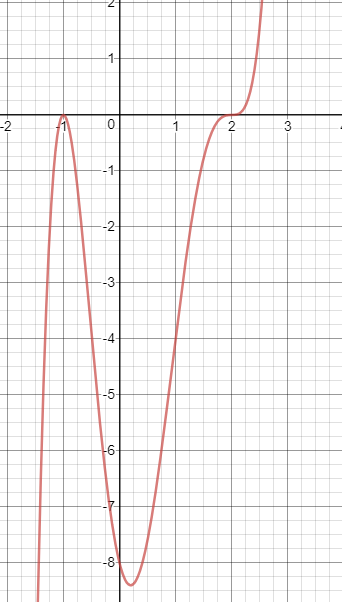 